GUÍA DE HISTORIA Y GEOGRAFÍA 2° MEDIO N° 2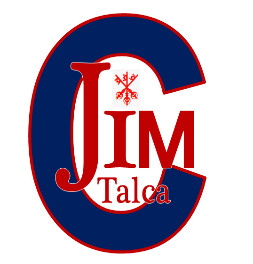 	“ El periodo de entreguerras” Con este nombre se conoce la etapa histórica comprendida entre 1918, año en que se firmó el armisticio que puso fin a la Primera Guerra Mundial, y 1939, fecha en que comienza un nuevo conflicto internacional.La crisis económicaLa paz que se restableció tras cuatro años de conflicto mundial dio paso a una década de optimismo generalizado y crecimiento económico basado en los siguientes aspectos:Reapertura del comercio internacional.Reconstrucción de las naciones afectadas por la guerra.Desarrollo sin precedentes de la actividad bursátil y financiera.La situación cambiaría radicalmente en 1929. El 29 de octubre de ese año quebró la Bolsa de Nueva York (viernes negro), lo que daría lugar a una crisis económica de alcance mundial que perduraría hasta el comienzo de la Segunda Guerra Mundial.Entre las varias causas de la Gran Depresión de los años treinta las más importantes fueron:El exceso de producción, que no podía ser absorbida por un mercado de bajo poder adquisitivo.La gran especulación existente en la Bolsa.Los resultados del crack fueron:Desempleo generalizado y empobrecimiento de la población.Adopción de políticas económicas autárquicas y planificadas.Auge del nacionalismo y de las ideologías de corte fascista.Intentos de recuperación económica: el ejemplo estadounidensePara salir de la crisis cada país procuró aplicar su propio experimento. En términos generales, los resultados fueron limitados o incluso negativos:Inglaterra y Francia se volcaron en el comercio con sus colonias.Alemania, Japón e Italia desarrollaron una política ultranacionalista y militarista.Rusia estableció un rígido sistema de planificación económica que fue imitado parcialmente en Australia y Nueva Zelanda.Sólo Estados Unidos diseñó una política que se tradujo en una verdadera recuperación económica: el New Deal del presidente Franklin D. Roosevelt. A grandes rasgos, el objetivo de la nueva política económica estadounidense consistió en buscar el equilibrio entre la iniciativa privada y el control estatal de la industria, el comercio y las finanzas.El fascismoUno de los fenómenos políticos más característicos de la primera mitad del siglo XX fue la aparición del fascismo en varios Estados europeos. Entre las causas de su origen cabe destacar:El revanchismo derivado de la derrota en la Primera Guerra Mundial (Alemania).La insatisfacción por el desigual reparto de los territorios coloniales (Italia, Japón, España).El empobrecimiento y la crisis económica tras el crack de 1929.El fascismo nació en Italia, de la mano de Benito Mussolini, quien accedió al poder en 1922. Pronto fue seguido su ejemplo en Alemania, al fundar Adolf Hitler el Partido Nacionalsocialista Alemán (Nazi), con el que llegó al poder en 1933.La ideología del fascismo se caracteriza por:Oposición a la democracia y al comunismo, y creación de un sistema dictatorial.Culto al líder y a la violencia: auge del militarismo.Planificación económica e intervención estatal.Nacionalismo a ultranza, justificado por la necesidad de buscar un chivo expiatorio, supuesto culpable de los problemas nacionales (caso de los judíos en Alemania).El comunismoEl comunismo, derivado de las ideas de Marx y Engels, constituyó una alternativa política y económica a las democracias burguesas y a los sistemas totalitarios. Hasta el final de la Segunda Guerra Mundial sólo la Unión Soviética se regía por un sistema comunista, aunque existían fuertes movimientos de este tipo en países como Alemania, Italia, España o China.La teoría del Gobierno comunista se basa, fundamentalmente, en los siguientes puntos:Supresión de las diferencias de clase.Colectivización de los capitales y los medios productivos.Planificación de la economía.Dedicación exclusiva del Estado a la mejora de las condiciones sociales del pueblo.En la práctica, los Estados comunistas no llegaron nunca a una colectivización total ni a la supresión de las clases. De hecho, el desarrollo del nacionalismo y el militarismo facilitó la creación de sistemas totalitarios y represivos muy similares a los del fascismo.Actividad:Para facilitar el trabajo y el desarrollo de las actividades, durante esta unidad trabajaremos principalmente con el texto del estudiante.A parir de lo anterior les pido que realicen las actividades presentes entre la página 22 y la página 37 el texto del estudiante. - Todas aquellas actividades programadas para ser trabajadas en parejas o en grupos  (según el texto) hágala de manera individual.- El desarrollo o resolución de cada a actividad debe ser en Word,  utilizando letra calibri tamaño 12.- Solo escribir las respuestas o resolución de las actividades (no las instrucciones o preguntas). Únicamente deben indicar el número de la página y la actividad (ya sea con número o letra)Ejemplo: Actividad  página 22 , 1 : ………………..                                                       2: …………………………..Nota: las actividades deben ser enviadas al correo de la profesor jefe, quien posteriormente me los hará llegar. Plazo máximo para la entrega: 30 de abril.